ПОВЕСТКА Заседания районной Межведомственной комиссии по профилактике преступлений и иных правонарушений в Пристенском районе Курской области					    Дата проведения:   09 июля 2018 г.   Место проведения:  Администрация района					    Начало работы:     10-00 часов                                           Повестказаседания Межведомственной комиссии по профилактике преступлений и иных правонарушений в Пристенском районе Курской области.      1.О криминогенной ситуации на территории  Пристенского района, связанной с преступлениями и правонарушениями, совершаемыми несовершеннолетними и об эффективности Межведомственного взаимодействия  субъектов системы профилактики по предупреждению правонарушений среди несовершеннолетних, в том числе обусловленных наркотизацией и злоупотреблением алкоголем. (по предложению аппарата Межведомственной комиссии по профилактике преступлений и иных правонарушений в Пристенском районе Курской области,   Управления образования. опеки и попечительства Администрации Пристенского района и Отдела культуры и молодежной политики  Администрации Пристенского района).Ответственные за подготовку: Управление образования , опеки и попечительства Администрации Пристенского района Курской области;Отд..МВД России по  Пристенскому району КурскойОтдел культуры и молодежной политики  Администрации Пристенского районаОтчеты: Начальника Управления образования , опеки и попечительства Администрации Пристенского района Курской области;Начальника Отд..МВД России по  Пристенскому району Курской;      Начальника ЛПП на ст. « Ржава»Главного специалиста-эксперта КДН и ЗП Администрации Пристенского района Курской области;      И.О. Начальника Отдела культуры и молодежной политики  Администрации Пристенского района2. Об организации взаимодействия правоохранительных органов и субъектов системы профилактики по противодействию повторных и рецидивных преступлений лицами, ранее судимыми и ранее совершавшими преступления. Эффективность проводимой работы по ресоциализации ранее судимых лицОтветственные за подготовку:  -  Отделение МВД  России по Пристенскому району;  -  Солнцевский  МФ ФКУ УИИ  филиала  УИИ УФСИН России по   Курской области 3. О мерах и результатах взаимодействия субъектов системы профилактики направленной на профилактику преступлений и иных правонарушений, совершенных на улицах и других общественных местах, в том числе в состоянии алкогольного опьянения. (по предложению Отд.МВД России по Пристенскому району).Ответственные за подготовку:  - Отделение МВД  России по Пристенскому району;  - Главы Муниципальных образований района:4.  Об организации взаимодействия правоохранительных органов и субъектов системы профилактики по противодействию незаконной миграцииОтветственные за подготовку: Отделение МВД России по Пристенскому району;  Председатель  Межведомственной  комиссии по профилактике преступлений и иных  правонарушений в Пристенском районе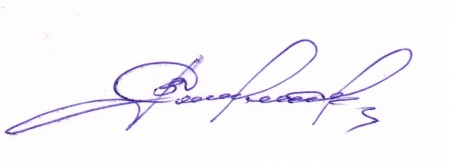   Курской области                                                                             Зенин В.С.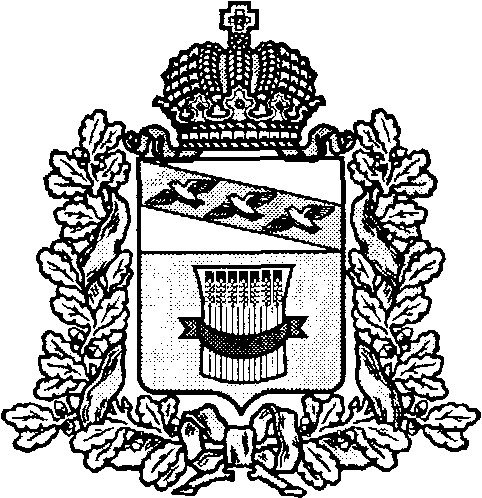                                            РЕШЕНИЕрайонной Межведомственной комиссии по профилактике преступлений и иных правонарушений в Пристенском районе Курской областиот 9  июля 2018 г. №  5                                                             п. Пристень	      О криминогенной ситуации на территории  Пристенского района, связанной с преступлениями и правонарушениями, совершаемыми несовершеннолетними и об эффективности Межведомственного взаимодействия  субъектов системы профилактики по предупреждению правонарушений среди несовершеннолетних, в том числе обусловленных наркотизацией и злоупотреблением алкоголем.Заслушав и обсудив информацию  Начальника ОУУП и ПДН Отделения МВД РФ по Пристенскому району Яворского Я.В.,  Начальника  Отдела образования Управления образования, опеки и попечительства Администрации Пристенского района  Бекетовой Е.., И.О. начальника отдела « Отдел культуры и молодежной политики  Администрации Пристенского района» Андреевой Е.К., - « О криминогенной ситуации на территории  Пристенского района, связанной с преступлениями и правонарушениями, совершаемыми несовершеннолетними и об эффективности Межведомственного взаимодействия  субъектов системы профилактики по предупреждению правонарушений среди несовершеннолетних, в том числе обусловленных наркотизацией и злоупотреблением алкоголем.» - Межведомственная комиссия по профилактике преступлений и иных  правонарушений РЕШИЛА: 1. Иинформации  Начальника ОУУП и ПДН Отделения МВД РФ по Пристенскому району Яворского Я.В.,  Начальника  Отдела образования Управления образования, опеки и попечительства Администрации Пристенского района  Бекетовой Е.Г., И.О. начальника отдела « Отдел культуры и молодежной политики  Администрации Пристенского района» Андреевой Е.К., принять к сведению.2. Главам муниципальных образований района,  другим субъектам профилактики участвующим в реализации  муниципальной программы «Комплексная межведомственная программа по профилактике преступлений и иных правонарушений в Пристенском районе на 2017-2019 годы», активизировать работу  по исполнению вышеуказанной программы  уделив особое внимание работе по выявлению групп несовершеннолетних, склонных к совершению правонарушений и преступлений, а также выявлению подростков-правонарушителей и родителей, не выполняющих обязанности по воспитанию  и обучению детей и склонных к жестокому обращению с несовершеннолетними.3.  Рекомендовать Главам муниципальных образований района  в 3-м квартале 2018 года рассмотреть вопрос профилактики правонарушений несовершеннолетними на заседаниях советов профилактики при  Муниципальных образованиях4.  Рекомендовать :Отделению МВД России по Пристенскому району , КДН и ЗП Администрации Пристенского района , Управлению образования, опеки и попечительства Администрации Пристенского района в целях нейтрализации криминогенных процессов в подростковой среде продолжать   проводить профилактические мероприятия, в том числе в вечернее время, направленные на выявление подростков, склонных к противоправным действиям, а также взрослых лиц, оказывающих пагубное влияние на несовершеннолетних и  вовлекающих несовершеннолетних в противоправную деятельность.5.  Рекомендовать: Отделению МВД России по Пристенскому району , КДН и ЗП Администрации Пристенского района , Управлению образования, опеки и попечительства Администрации Пристенского района., Главам Муниципальных образований района считать приоритетным направлением профилактическую работу в школах,  а так же работу по выявлению групп несовершеннолетних, склонных к совершению правонарушений,  подростков-правонарушителей и родителей, не выполняющих обязанности по воспитанию  и обучению детей и склонных к жестокому обращению с несовершеннолетними. 6. Отделению МВД России по Пристенскому району:- Ежемесячно  направлять в адрес Межведомственной комиссии по Профилактике преступлений и иных правонарушений в Пристенском районе  анализ преступлений и других правонарушений , совершенных на территории Пристенского района с целью своевременной выработки мер направленных на профилактику  этих правонарушений.- информировать Управление образования .опеки и попечительства Администрации Пристенского о фактах, дате и причинах постановки школьников на профилактический учёт в ПДН, а так же о снятии их с учёта.7. Рекомендовать Отделу по физической культуре и спорту Администрации Пристенского района Курской области  продолжить работу по привлечению несовершеннолетних к систематическим занятиям физической культурой и спортом в рамках календарного плана официальных физкультурных мероприятий и спортивных мероприятий Пристенского района  Курской области на 2018 год. 8. Рекомендовать  Управлению образования ,опеки и попечительства Администрации Пристенского района совместно с  аппаратом Межведомственной комиссии по профилактике преступлений и иных  правонарушений в сентябре 2018 года организовать и провести в образовательных учреждениях района  беседы на тему – « Недопущения совершения правонарушений несовершеннолетними и отвественность за правонарушения».  Вышеуказанные мероприятия по возможности провести в присутствии родителей.8.Решение Межведомственой комиссии по Профилактике преступлений и иных правонарушений в Пристенском районе от 06.03.2017 года №1 считать исполненным  и снять с контроля.9. О проделанной  работе  проинформировать Межведомственную комиссию по Профилактике преступлений и иных правонарушений в Пристенском районе в виде информации на бумажном носителе или по электронной почте до 20.12.2018 года10. Контроль за выполнением данного решения возложить на Начальника ОУУП и ПДН Отд.МВД России по Пристенскому району Яворского Я.В..  Председатель  Межведомственной комиссии по профилактике преступлений и иных правонарушений в Пристенском районе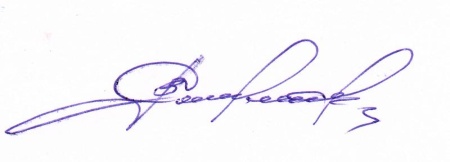 Курской области                                                                                В.С.Зенин                                                РЕШЕНИЕрайонной Межведомственной комиссии по профилактике преступлений и иных правонарушений в Пристенском районе Курской областиот     09 июля 2018 года 2017 г. № 6                                                   п. ПристеньОб организации взаимодействия правоохранительных органов и субъектов системы профилактики по противодействию повторных и рецидивных преступлений лицами, ранее судимыми и ранее совершавшими преступления. Эффективность проводимой работы по ресоциализации ранее судимых лицЗаслушав и обсудив информации:  Секретаря  Межведомственной комиссия по профилактике преступлений и иных правонарушений в Пристенском районе Курской области   Прокопова О.А., Начальника ОУУП и ПДН Отд.МВД России по Пристенскому району ЯворскогоЯ.В., Начальника Солнцевского МФ ФКУ  УИИ УФСИН России по  Курской области Патютько Л.А., Межведомственная   комиссия по  профилактике преступлений и иных правонарушений в Пристенском районе Курской области  (далее – комиссия) РЕШИЛА:1.Информации принять к сведению;2. Рекомендовать  Отделению МВД России пот Пристенскому району совместно    Солнцевским МФ ФКУ УИИ УФСИН России по Курской области  продолжить  профилактическую работы с лицами, состоящими на учетах в ФКУ УИИ УФСИН, с целью  недопущения совершения повторных преступлений лицами указанной категории. 2.1. Осуществлять взаимодействие с Солнцевским МФ ФКУ УИИ УФСИН России по  Курской области по обмену информацией о состоянии рецидивной преступности, об осужденных, совершивших преступления и административные правонарушения, сменивших место жительства, уклоняющихся от отбывания наказания без изоляции от общества. 3. Рекомендовать  Сонцевскому МФ  ФКУ УИИ УФСИН России по Курской области совместно с  Комитетом социального обеспечения Пристенского района Курской области , ОКУ « Центр занятости населения Пристенского района», Комплексным центром обслуживания населения Пристенского района Курской области принять дополнительный комплекс мер, направленный на предупреждение рецидивной преступности, оказание помощи, в том числе содействия в трудоустройстве ранее судимым лицам и лицам, осужденных к мерам наказания без изоляции от общества.4. Рекомендовать Комплексному Центру обслуживания населения Пристенского района Курской области  заключить соглашение с заинтересованными  субъектами профилактики по вопросу оказания помощи ранее судимым лицам и лицам, осужденных к мерам наказания без изоляции от общества.                                       5.Рекомендовать Отд. МВД России по Пристенскому району :-  Принять меры по повышению эффективности проведения мероприятий по предупреждению правонарушений со стороны лиц, освободившихся из мест лишения свободы. В целях недопущения повторных правонарушений со стороны  лиц , освободившихся из мест лишения свободы сосредоточить основные усилия в работе участковых уполномоченных полиции, сотрудников других подразделений  Отделения МВД на предупреждении правонарушений со стороны лиц вышеуказанной категории. Особое внимание уделить повышению эффективности профилактической работы с лицами, состоящими под административным надзором,  а также осужденными к наказаниям без изоляции от общества и освободившимися из мест лишения свободы. Активнее взаимодействовать с общественностью и гражданами в организации индивидуальной профилактики правонарушений. 6. О результатах работы по указанному направлению деятельности доложить в межведомственную комиссию до 20.12.2018 года.6. Решение Межведомственной комиссии по профилактике преступлений и иных правонарушений в Пристенском районе от 26.06.2017 года № 6 считать исполненным и снять с контроля.7. Контроль за исполнением  на руководителей по компетенции. ПредседательМежведомственной комиссиипо профилактике преступлений и иных правонарушений  вПристенском  районе  Курской области                                       В.С.Зенин                                                     РЕШЕНИЕрайонной Межведомственной комиссии по профилактике преступлений и иных правонарушений в Пристенском районе Курской областиот     09 июля 2018 года 2017 г. № 7                                                п. ПристеньО мерах и результатах взаимодействия субъектов системы профилактики направленной на профилактику преступлений и иных правонарушений, совершенных на улицах и других общественных местах, в том числе в состоянии алкогольного опьянения. (по предложению Отд.МВД России по Пристенскому району).Заслушав и обсудив информации:  Секретаря  Межведомственной комиссия по профилактике преступлений и иных правонарушений в Пристенском районе Курской области   Прокопова О.А., Начальника ОУУП и ПДН Отд.МВД России по Пристенскому району Яворского Я.В., Межведомственная   комиссия по  профилактике преступлений и иных правонарушений в Пристенском районе Курской области  (далее – комиссия) РЕШИЛА:1.Информации принять к сведению;2.Рекомендовать Отделению МВД России по Пристенскому району : Продолжить практику привлечения членов Народной дружины    к предупреждению уличной преступности  путем совместного патрулирования улиц  и других общественных мест. 3. Рекомендовать Главам муниципальных образований района совместно Отделением МВД РФ по Пристенскому району :-  с целью активизации работы по  противодействие алкоголизации населения  и  недопущения роста преступлений совершенных в состоянии алкогольного опьянения разработать план совместных профилактических мероприятий.;- К работе  с лицами, состоящими на профилактическом учете привлечь представителей общественности, членов   народной дружины .- Разработать план совместных профилактических мероприятий и организовать  проведение рейдовых мероприятий с  посещением мест концентрации молодежи в вечернее и ночное время, с привлечением членов  народной дружины.;- Результаты работы рассматривать на заседаниях Советов профилактики при муниципальных образованиях района.4. Отделению МВД России по Пристенскому району Ежемесячно  направлять в адрес Межведомственной комиссии по Профилактике преступлений и иных правонарушений в Пристенском районе  анализ преступлений и других правонарушений , совершенных на территории Пристенского района с целью своевременной выработки мер направленных на профилактику  этих правонарушений.5. О результатах работы по указанному направлению деятельности доложить в межведомственную комиссию до 20.12.2018 года.6. Контроль за исполнением  на руководителей по направлениям деятельности.  ПредседательМежведомственной комиссиипо профилактике преступлений и иных правонарушений  вПристенском  районе  Курской области                                                                          В.С.Зенин                                                 РЕШЕНИЕрайонной Межведомственной комиссии по профилактике преступлений и иных правонарушений в Пристенском районе Курской областиот     09 июля 2018 года 2017 г. № 8                                                  п. ПристеньОб организации взаимодействия правоохранительных органов и субъектов системы профилактики по противодействию незаконной миграцииЗаслушав и обсудив информации:  Секретаря  Межведомственной комиссия по профилактике преступлений и иных правонарушений в Пристенском районе Курской области   Прокопова О.А., Начальника ОУУП и ПДН Отд.МВД России по Пристенскому району Яворского Я.В., Межведомственная   комиссия по  профилактике преступлений и иных правонарушений в Пристенском районе Курской области  (далее – комиссия) РЕШИЛА:1. Рекомендовать:1.1. Отд.МВД России по Пристенскому району Курской области ,  продолжить проведение комплекса оперативно-профилактических мероприятий, направленных на недопущение и пресечение правонарушений и преступлений со стороны иностранных граждан и лиц без гражданства, в том числе в местах возможного привлечения к незаконной трудовой деятельности иностранных граждан; 1.2.Обеспечить контроль за иностранными гражданами, находящимися на территории  Пристенского Курской области, во время проведения массовых мероприятий, в период праздников федерального и регионального уровня и иных мероприятий.1.3 Усилить проведение профилактической работы в сфере противодействия незаконной миграции с учетом полномочий, предоставленных Федеральным законом от 23 июня 2016 года № 182-ФЗ «Об основах системы профилактики правонарушений в Российской Федерации»;1.4.Обеспечить проведение постоянного мониторинга миграционной ситуации на предмет выявления мест компактного нахождения иностранных граждан и проведение их проверок с целью выявления фактов фиктивной постановки на миграционный учет, в том числе при осуществлении иностранными гражданами трудовой деятельности;1.5. Продолжить проведение профилактических мероприятий, направленных на выявление и пресечение правонарушений и преступлений в сфере миграционного законодательства;1.6 Организовать работу по осуществлению непрерывного мониторинга миграционной и криминогенной обстановки в части оценки эффективности мер по профилактике правонарушений среди лиц, прибывших из Украины в Российскую Федерацию в экстренном массовом порядке, своевременному выявлению и локализации межнациональных и межконфессиональных конфликтов, проявлений экстремизма, ксенофобии и мигрантофобии;1.7.Организовать общежитий, жилых и нежилых помещений, приспособленных для проживания, с целью выявления иностранных граждан, незаконно пребывающих на территории Российской Федерации; срок исполнения: постоянно.2. Рекомендовать  Главам городских и сельских поселений Пристенского района  Курской области:2.1 Совместно с  Отд.МВД России по  Пристенскому району   организовать проведение профилактической работы с населением  по разъяснению порядка привлечения к трудовой деятельности иностранных работников, в том числе на информационных стендах, проведения рабочих встреч;2.2 В целях пресечения незаконной миграции иностранных граждан, в том числе при осуществлении иностранными гражданами трудовой деятельности, в случае получения информации о местах компактного проживания иностранных граждан и незаконной трудовой деятельности, незамедлительно информировать органы полиции.срок исполнения: постоянно3. Исполнителям, указанным в настоящем решении, о выполнении поручений и рекомендаций проинформировать комиссию до 20.12.2018 года 4. Контроль за исполнением настоящего распоряжения возложить на Начальника ОДУУП и ПДН  Отд.МВД России Пристенскому району .ПредседательМежведомственной комиссиипо профилактике преступлений и иных правонарушений  вПристенском  районе  Курской области                                       В.С.Зенин